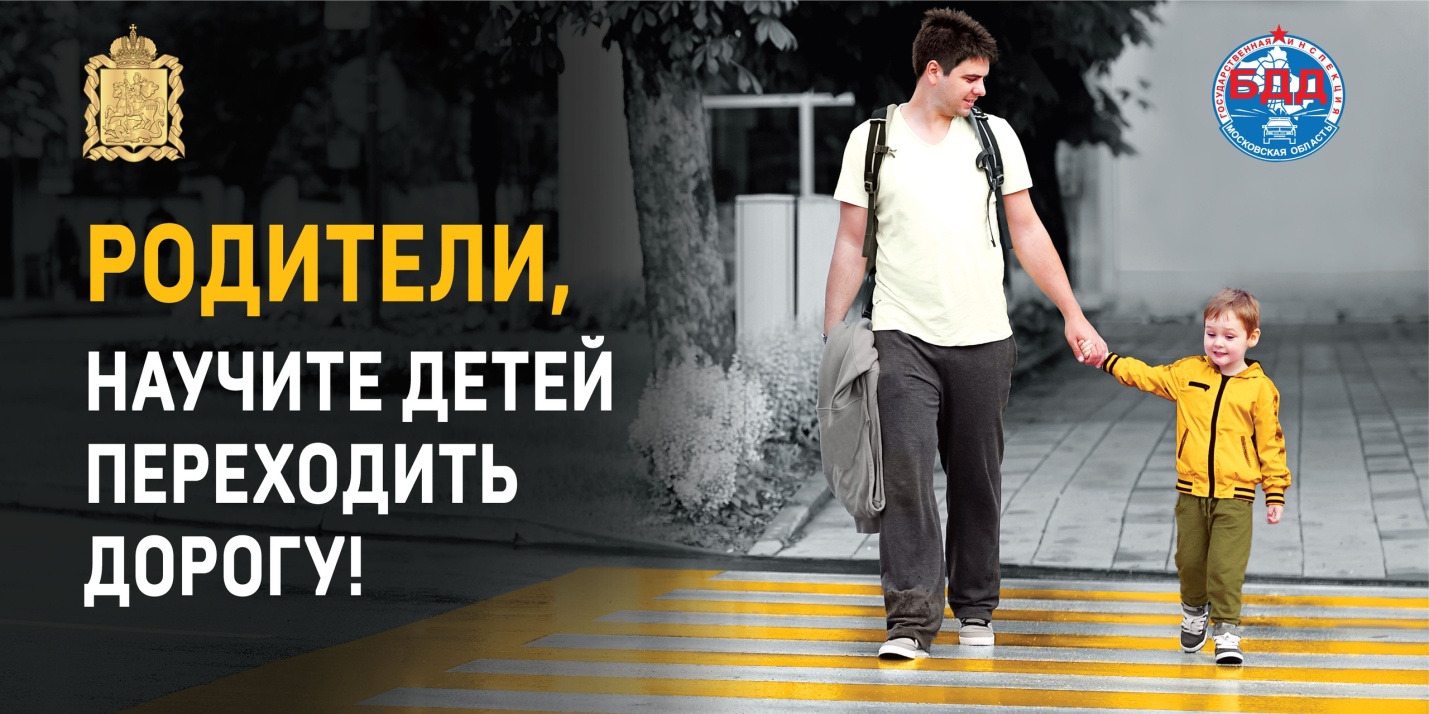 НАУЧИТЕ РЕБЕНКА СОБЛЮДАТЬ ПДД, БУДЬТЕ САМИ ПРИМЕРОМ ДЛЯ ПОДРАЖАНИЯ!


ПРОБЛЕМА БЕЗОПАСНОСТИ ДОРОЖНОГО ДВИЖЕНИЯ НА ДАННЫЙ МОМЕНТ ЯВЛЯЕТСЯ ОДНОЙ ИЗ ДОСТАТОЧНО ВАЖНЫХ ГОРОДСКИХ ПРОБЛЕМ.

Население России растет, увеличивается и количество автомобилей, принадлежащих частным лицам. Все это было бы хорошо, если бы не было сопряжено с увеличением числа дорожно-транспортных происшествий. Происходят они, к сожалению, и с участием детей школьного возраста. Нередко ребенок недооценивает реальной опасности, грозящей ему на дороге, отчего и относится к Правилам дорожного движения без должного пиетета.

УВАЖЕНИЕ К ПДД, ПРИВЫЧКУ НЕУКОСНИТЕЛЬНО ИХ СОБЛЮДАТЬ ДОЛЖНЫ ПРИВИВАТЬ СВОИМ ДЕТЯМ РОДИТЕЛИ.

Иные мамы и папы надеются, что такое поведение им привьют в школе. Бывает зачастую и так, что именно родители подают плохой пример своим детям: переходят проезжую часть дороги в местах, где это запрещено, сажают детей, не достигших 12 лет, на передние сиденья своих автомобилей. Все это ведет к росту детского дорожно-транспортного травматизма. Достаточно хотя бы раз в неделю в течение 10-15 минут со своим ребенком провести беседу-игру по Правилам дорожного движения, чтобы он другими глазами посмотрел на ситуацию. Такой ребенок в дальнейшем самостоятельно сумеет ориентироваться в сложной обстановке на городских магистралях.

ЧАСТОЙ ОШИБКОЙ, ДОПУСКАЕМОЙ В ТАКИХ СЛУЧАЯХ, ЯВЛЯЕТСЯ НЕПРАВИЛЬНЫЙ ПОДХОД К НАЧАЛУ БЕСЕДЫ.

Говорить с детьми об опасностях дороги излишне строгим тоном неэффективно. В таком случае, ребенок не будет заинтересован в беседе и в результате усвоит лишь малую часть информации. Гораздо эффективнее поговорить с ребенком спокойно, выбрав момент, когда он ничем не занят и его внимание в Вашем распоряжении. Перед объяснениями обозначьте важность и серьезность разговора, пусть малыш почувствует свою значимость. Его внимание возле дороги должно быть просьбой, а не требованием. Он должен понимать, что за него переживают и ему грозит опасность. Такая мотивация гораздо сильнее, чем опасения наказания или упреков.

ЕЩЕ ОДНА РАСПРОСТРАНЕННАЯ ОШИБКА РОДИТЕЛЕЙ – ДЕЙСТВИЯ ПО ПРИНЦИПУ «СО МНОЙ МОЖНО».

Если Вы показываете ребенку на собственном примере как перебежать на красный, будьте уверены, оставшись один, он попытается повторить этот трюк.

ПОМНИТЕ!

Ребёнок учится законам дорог, беря пример с членов семьи и других взрослых. Особенно пример папы и мамы учит дисциплинированному поведению на дороге не только вашего ребёнка, но других родителей.

БЕРЕГИТЕ РЕБЁНКА!

Оградите его от несчастных случаев.

